Name………………………………………….…………..admno ……………………Date………………………….. Signature ……………….ENGLISH	Paper 1(Functional Skills)FORM 420212 hoursEAGLE II JOINT EXAMINATION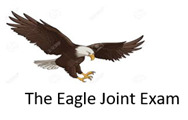 Instructions to Candidates;Write your name, admission number and class in the spaces provided aboveSign and write the date of examination in the spaces provided above.Answer ALL questions in this question paper.All your answers must be written in the spaces provided in this question paper.Candidates should check the question paper to ascertain that all the pages are printed as indicated and that no questions are missing. This paper consists of eight printed pages.For examiners use onlyFUNCTIONAL WRITING 					(20 MARKS)Imagine that you have been asked to write a report on the state of the natural environment around your school. Write the report examining briefly the various environmental problems you see around the compound, such as pollution, care of trees and bushes, litter, soil erosion and general cleanliness. Make recommendations as to how the natural environment can be improved by the school authorities________________________________________________________________________  ________________________________________________________________________  ________________________________________________________________________  ________________________________________________________________________  ________________________________________________________________________  ________________________________________________________________________  ________________________________________________________________________  ________________________________________________________________________  ________________________________________________________________________  ________________________________________________________________________  ________________________________________________________________________  ________________________________________________________________________  ________________________________________________________________________  ________________________________________________________________________  ________________________________________________________________________  ________________________________________________________________________  ________________________________________________________________________  ________________________________________________________________________  ________________________________________________________________________  ________________________________________________________________________  ________________________________________________________________________  ________________________________________________________________________  ________________________________________________________________________  ________________________________________________________________________  ________________________________________________________________________  ________________________________________________________________________  ________________________________________________________________________  ________________________________________________________________________  ________________________________________________________________________  ________________________________________________________________________  ________________________________________________________________________  ________________________________________________________________________  ________________________________________________________________________  ________________________________________________________________________  ________________________________________________________________________  ________________________________________________________________________  ________________________________________________________________________  ________________________________________________________________________  ________________________________________________________________________  ________________________________________________________________________  ________________________________________________________________________  ________________________________________________________________________  ________________________________________________________________________  ________________________________________________________________________  ________________________________________________________________________  ________________________________________________________________________  ________________________________________________________________________  ________________________________________________________________________  ________________________________________________________________________  ________________________________________________________________________  ________________________________________________________________________  ________________________________________________________________________  ________________________________________________________________________  ________________________________________________________________________  ________________________________________________________________________  ________________________________________________________________________  ________________________________________________________________________  ________________________________________________________________________  ________________________________________________________________________  ________________________________________________________________________  ________________________________________________________________________  CLOZE TEST 								(10MARKS)Read the passage below and fill each blankSpace with the most appropriate word 					(10Mks)Honesty ______________________an important role in everyone’s life and it is a character which is visible with open eyes_____________________an open book. Being considered an______________________person by society is one of the best compliments one can dream_________________________in their entire life. It is the real character a person earns in life by __________________________sincere and dedicated towards it. Honesty is a practice_______________________is built slowly and patiently, firstly at_____________________________and then school. For this reason, home and school are the best places for a child to develop honesty. Thus, the_______________________________system should ensure the child is kept close to morality. The future of any country in the world______________________on the youth, so _________________________ should be given better opportunities to develop moral character and lead their country in a better way.   Oral skills 								(30marks)(a) Read the story below and answer the questions that follow it.They loved their little boy more than anything. Such a bright, beautiful toddler who learned to say “mommy” before the age of one was pure sunshine for them. But, life has distractions and false beliefs can manifest over the stupidest of miscalculations and assumptions. As the heat built up, silent whispers intensified… There were talks on cell phones, and more and more talks on the phone. Posters were placed on every street. LOST CHILD! (HAVE YOU SEEN OUR LOVELY BABY BOY?) As noon became late, frantic searching replaced any pleasantry. “We didn’t!” they howled as they scrambled to the car hoping for the impossible. That which they cherished and loved was found, but gone.(i) Explain two ways you would use to capture the sad mood before telling this story 												(2Mks) _______________________________________________________________________________________________________________________________________________________________________________________________________________(ii) Explain how you would perform the following sentence: 	As the heat built up, silent whispers  	intensified…….								(2Mks)_______________________________________________________________________________________________________________________________________________________________________________________________________________(iii) What gesture is your audience likely to use at the end of the story? 	(1Mk)_______________________________________________________________________________________________________________________________________________________________________________________________________________(iv) Identify one instance of onomatopoeia in the story				(1Mk)_______________________________________________________________________________________________________________________________________________________________________________________________________________(b) Examine the sets of words below and on the basis of the pronunciation of the sounds that have been highlighted, choose the odd one out. 			(5Mks)(i) 		Choir 		Chemist 	Chorus 	Chasis(ii)		Sugar 		Shame 	`Sure 		Same (iii)		Ocean		 Cease 		Cede 		Cell(iv) 	Kill 		Coin 		Count 		Cellarage (v) 		Chic 		Chick 		Chin 		Chores( c) You are the secretary to the students council in your school. The deputy principal has informed you that you are supposed to deliver a speech on behalf of the student’s body during the forthcoming form one orientation.Explain what you would do to ensure that you deliver the speech effectively to the benefit of your audience 								(5Mks) ______________________________________________________________________________________________________________________________________________________________________________________________________________________________________________________________________________________________________________________________________________________________________________________________________________________________(d) Come ye to me and I will heel your soles (i) Identify the genre oral literature above 					(1Mk)__________________________________________________________________________________________________________________________________________ (ii)State one features of the genre 						(1Mk)_______________________________________________________________________________________________________________________________________________________________________________________________________________(iii) Give two functions of the genre 						(2Mks)__________________________________________________________________________________________________________________________________________(e) Complete the following telephone conversation 			(10Marks)Asha: 		Kilimo High School. How can I help you?			(2Mks)Zawadi:		______________________________________________________			______________________________________________________			______________________________________________________Asha:		Kindly tell me what it is about				(2Mks)Zawadi: 		______________________________________________________			______________________________________________________Asha:		Okay, please hold on while I put you through to Mrs. Oloo’s 				office.(Talking to Mrs. Oloo) Zawadi Hassan on the line. She is 				enquiring about an application  to M.I.T.Mrs. Oloo:	Good afternoon Zawadi.					(2Mks)Zawadi: 		______________________________________________________			______________________________________________________Mrs. Oloo:	Oh, congratulation! What course will you take?Zawadi: 		My dream course – Aeronautical Engineering!Mrs. Oloo:	Marvelous!							(1Mk) 			 	_____________________________________________________Zawadi: 		Oh yes! Full tuition, and guess what? A stipend of US $ 1000 per 				month for personal upkeep and learning materials.Mrs. Oloo: 	That’s a wonderful achievement. We should invite you soon to 				give a talk to the form fours on career choices and application for 				scholarships. Are you free next month?Zawadi :		I would be honored to do that, but_____________________(1Mk)			______________________________________________________			______________________________________________________Mrs. Oloo: 	What will you be doing for all that period?Zawadi: 		The admission procedure is a bit stringent			(1Mk)			______________________________________________________ 			______________________________________________________Mrs. Oloo:	Very well then. Let me know when it is convenient for you to 				come over.							(1Mk)			_____________________________________________________			______________________________________________________Zawadi:		Actually, two things. First I request you to prepare my academic 				transcripts and recommendations. Secondly, I would like to inform 			you that M.I.T has asked that you, as my main referee, accompany 				me for the pre-admission briefing in Massachusetts in October. 				Details will follow later.Mrs. Oloo:	Oh my God! I can’t believe it . Thank you very much: Indeed the 				sky is the limit for me too!QuestionMaximum scoreCandidate’s scoreExaminers initials 1.Functional Skills202.  Cloze Test103.  Oral Skills30Total score60